I arbetet med Faluns näringslivsstrategi har det framkommit att kompetensförsörjning är en av de största utmaningarna för utveckling och tillväxt. Under 2022 testade vi därför att spegla privata företags sommarjobb på Näringslivskontorets webbplats och sedan rikta information till eleverna om att gå in och söka!

Försöket blev lyckat och flera arbetsgivare hittade sina sommarjobbare genom den sidan. Att ha en sommarjobbare är en fantastisk möjlighet att visa upp ert företag och samtidigt hitta ersättare till dina semestersugna medarbetare.
Hur går det till? 
Om du har några frågor går det bra att kontakta Malin Kvarnström. Malin jobbar på Näringslivskontoret med fokus på kompetensförsörjning och kopplingen skola-näringsliv. Arbetet med att få ut fler unga i sommarjobb görs i samverkan mellan Näringslivskontoret, Skolan samt Arbetslivs- och socialförvaltningen.Malin Kvarnström, malin.kvarnstrom@falun.se, telefon: 023-86668

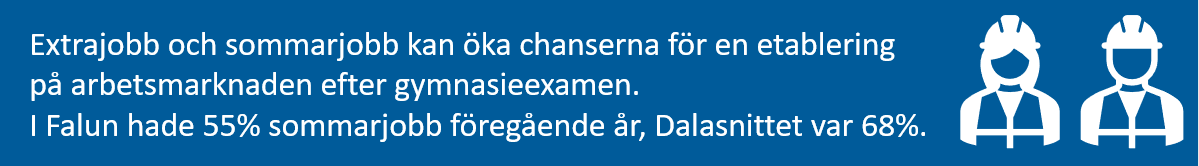 